5  latki Tematyka tygodnia: Wakacje tuż, tużData: 22.06.2020Temat dnia: Gdzie na wakacje?Witamy w ostatnim tygodniu wspólnych zabaw. Zapraszamy do obejrzenia filmiku pt ,,Wakacje z Kubusiem”. https://youtu.be/heNna0maQ0EPosłuchajcie  i spróbujcie powtórzyć wakacyjną rymowankę:Przyszło lato, ciepły czas.Na wakacje ruszmy wraz.Jadę ja, jedziesz ty,Raz, dwa, trzy.Przypatrzcie się obrazkom w poszczególnych rzędach. Wskażcie ten, który nie pasuje do pozostałych.	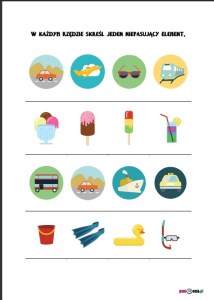 Wakacyjne zagadkiJaki to miesiąc zamyka szkoły i daje dzieciom urlop wesoły?CzerwiecMały domek z materiału, w nim poduszki oraz koce. Można smacznie w nim przesypiać, letnie ciepłe noce.Namiot  W cieniu jego się schowasz, kiedy jesteś na plaży a słońce z wysoka bardzo mocno praży.Parasol plażowyMożna na niej się opalać, zamki z piasku też budować. Gdy się znudzi, można z mamą, brzegiem morza spacerować.Plaża Jeden jest jednoczęściowy, drugi z dwóch części się składa. Gdy na plażę się wybierasz, właśnie ten strój zawsze wkładasz.Strój kąpielowyPokoloruj wakacyjny obrazek.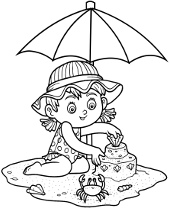 